Об утверждении сводного плана тушения лесных пожаров на территории Смоленской области на период пожароопасного сезона 2024 годаВ соответствии с частью 3 статьи 533 Лесного кодекса Российской Федерациип о с т а н о в л я ю:Утвердить сводный план тушения лесных пожаров на территории Смоленской области на период пожароопасного сезона 2024 года.В.Н. Анохин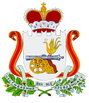 У  К  А  ЗГУБЕРНАТОРА СМОЛЕНСКОЙ ОБЛАСТИот  15.03.2024  № 27